Highlights from the Board Meeting of May 14, 2018UP TO THE MINUTES….APPROVALS  Approved Financial Statement and Bank Reconcilements for the month of April, 2018Approved payment of payrolls for the month of April 2018 and account run dates of 04/23/18 and 05/09/18Review Learning Supports – AL Assessment FrameworkApproved lease for new teacher computersAwarded CNPs bid for mild to Borden Dairy for the 2018-2019 school yearAwarded CNPs bid for Slush/Smoothie to Trident Beverage for the 2018-2019 school yearPERSONNEL MATTERS –                  Changes/AdditionsALL SCHOOLSApproved employment of Kevin Phillips, Bus DriverApproved employment of David Asselstine, Bus Driver BANKS SCHOOLSAccepted resignation of Mrs. Lee Scott, Principal.  Effective June 30, 2018Awarded CNPs bid for pest control to Meeks Termite and Pest Control for the 2018-2019 school yearApproved bid extension for propane to Thompson Gas for the 2018-2019 school yearApproved bid extension for lawn services to Triple “E” Services for the 2018-2019 school yearApproved bid extension for gasoline to Russell Petroleum for the 2018-19 school yearApproved bid extension for dumpsters to Mark Dunning Industries for the 2018-19 school yearApproved changes to the Student Code of Conduct regarding steps being taken to reduce student absenteeismPERSONNEL MATTERS –Changes/AdditionsGOSHEN HIGHAccepted resignation of Renee Cortner, English TeacherPIKE COUNTY HIGHApproved 20 extra working days for Sharon Sullivan, Counselor PCHS, Anna Bell Lee, Counselor GHS and Amy Garrett, STEMAccepted resignation of Jon Sonmor, Business Teacher.  Effective May 25, 2018Cont. APPROVALSApproved changes to the High School Diploma Option and Curriculum Guide to include:  1.  Short term certificate programs. 2.  Policy prohibiting faculty from entering any grades exceeding 100 for course grade.  3.  Move to10-year student planning process.  4.  Approve and endorse Middle School Matters programs for PCHS and GHS.  5.  Approve Middle School to Work Progression to include SREB components and various aptitude and interest assessmentsApproved formation of 9th grade Academy pilot program at PCHSApproved request by the City of Brundidge to provide recreation services through September 30, 2018Approved textbook committee’s recommendations for text book adoptions in the area of Music for K-8 and Art Education 7-12.  The committee also request that the Board’s approval to purchase the listed supplemental programsApproved permission for Pike County Agriscience Academy to host the annual Senior Workshop June 11-12, 2018 in Auburn, AL.  Requesting General funds to pay for bus and hotel for one nightApproved permission for the four listed students participate in a 6-day deployment with the Ambition Program via the National Flight Academy July 22-27, 2018. Expenses for registration to be paid with General fundsApproved permission for the Brundidge Head Start to use a bus to transport Pre-K students PCES for a Kindergarten visit.  Head Start will pay for bus and driverApproved permission for Daniel Reeves to attend the AL Edu. Technology Conf., June 12-14, 2018 in Birmingham, AL.  Expenses to be paid with General fundsApprove permission for Brittney Gilmer to attend the College and Career Readiness Standards Networking conf., July 8-11, 2018 in Orlando, FL. Expense to be paid with Title I fundsApproved permission for Jennifer Hornsby to attend the SSA Conference June 17-20, 2018 in Orange Beach, FL.  Expenses to be paid with General FundsApproved permission for selective 10th grade Gear Up AL cohort students, Joanna Kilpatrick and Palma Stringer to attend the minicamp June 21-22, 2018 in Auburn, AL.  Travel expenses to be paid with GFApproved permission for Anthony May to attend the 2018 National STEM Summit, May 7-9, 2018 in Huntsville, AL.  RETROACTIVEApproved permission for Tammy Calhoun to attend the ALSDE Summer Professional Learning Conf., July 9-13, 2018 in Mobile, AL.  Expenses to be paid with IDEA fundsApproved permission for Jonathan Thompson to attend the 2018 Summer Physical Education and Health Education Conf., June 25-26, 2018 in Columbiana, AL.  Expenses to be paid with Title I and Title V fundsApproved permission to extend the dates for Tammy Goss, Melinda Defee, Heather Minton, and Shondra Whitaker, who are attend the Annual High Schools That Work Staff Dev. Conf., July 11-14, 2018 to include the CCRS Networking Conf., July 8-11, 2018 in Orlando, FL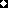 